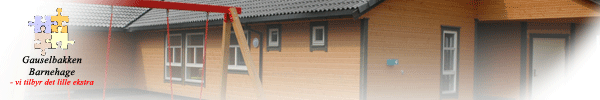 Mål: Oppleve glede og fellesskap ved å bli kjent med juletradisjoner og –sanger.    Fokus på «På låven sitter nissen». Månedsplan for 16-meteren, desember 2019UkeMandagTirsdagOnsdagTorsdagFredag492Morgentrim.Vi synger julesanger. 3Vi lager julepynt.Lunsj: Minestronesuppe.  4Vi baker sandkaker. 5Langåpen dag til kl. 19. 6Morgentrim. Adventssamling.Vi lager julehemmeligheter Lunsj: Medisterpølser og kaker. 509Morgentrim. Samling om julekrybbe. 10Langåpen dag til kl. 19. Lunsj: Betasuppe11Vi lager julehemmeligheter. 12Vi lager julehemmeligheter. 13Morgentrim. Adventsamling. Lucia frokost. Lunsj: Reste kalas.  5116Morgentrim.Samling om nissen.17Vi lager julepynt. Lunsj: Aspargessuppe. 18Juledisco(Dans på avdeling) 19Nissefest 20Morgentrim. Adventssamling. 5223Romjulskos. 24Julaften! God Jul! 251. Juledag262. Juledag27Romjulskos. Innskrenket åpningstid kl. 07:30-16:30130Romjulskos. Innskrenket åpningstid kl. 07:30-16:3031Godt nyttår! 11. Nyttårsdag 2Planleggingsdag. 3Morgentrim. Fellessamling. 